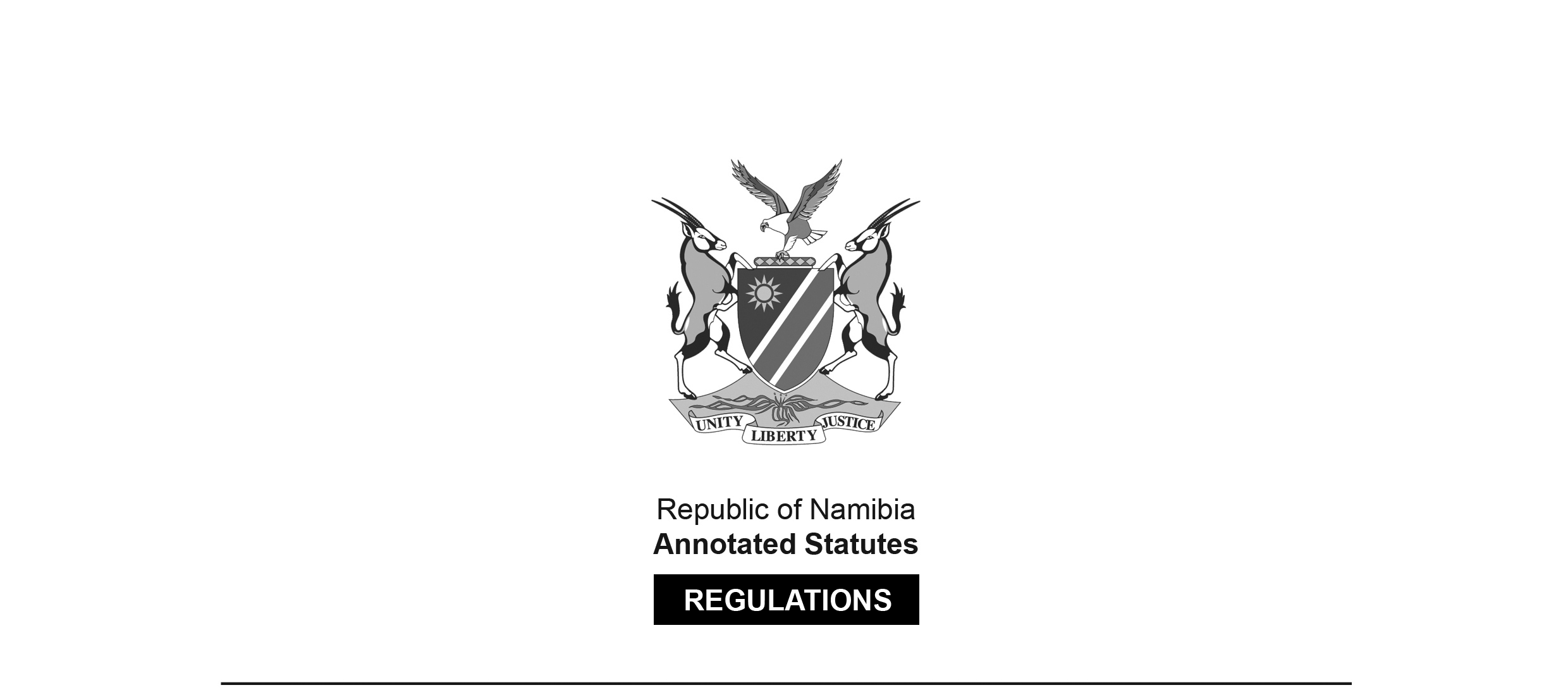 REGULATIONS MADE IN TERMS OFAllied Health Professions Act 7 of 2004section 55Regulations relating to Scope of Practice of AcupuncturistGovernment Notice 269 of 2019(GG 6999)came into force on date of publication: 18 September 2019The Government Notice which publishes these regulations notes that they were made 
on the recommendation of the Allied Health Professions Council of Namibia.ARRANGEMENT OF REGULATIONS1.	Definitions2.	Scope of practice of acupuncturistDefinitions1.	In these regulations, a word or expression defined in the Act bears that meaning and, unless the context indicates otherwise -“acupuncturist” means a health professional who is qualified to provide acupunctural treatment to patients; and“the Act” means the Allied Health Professions Act, 2004 (Act No. 7 of 2004).Scope of practice of acupuncturist2.	The following acts are regarded as acts falling within the scope of practice of an acupuncturist -(a)	conducting the necessary diagnostic procedures including -(i)	pulse reading;(ii)	tongue examination;(iii)	temperament evaluation;(iv)	history taking; and(v)	palpation;(b)	applying treatment plans including the treatment principles of acupuncture, methods and therapeutic choice, which includes -(i)	acupuncture;(ii)	acupressure;(iii)	acupotomy treatment;(iv)	ahshi acupuncture;(v)	auricular therapy;(vi)	bone setting;(vii)	catgut embedding therapy;(viii)	coining or spooning therapy (Gua Sha);(ix)	cupping therapy (Ba Guan);(x)	cosmetic acupuncture;(xi)	electro-acupuncture;(xii)	embedding therapy;(xiii)	healthy exercise (Gong Fa);(xiv)	lifestyle management;(xv)	magnet therapy;(xvi)	medical acupuncture;(xvii)	moxibustion;(xviii)	needling point injection;(xix)	scalp acupuncture;(xx)	Tai Chi; and(xxi)	Tui Na.